Table des matièresTable des matières	1Présentation du bordereau	1Objet de la recherche documentaire	2Éléments à inclure dans votre publication	3Bases de données et autres sources à interroger	4Infos sur les comptes	6Plan de concepts	7Stratégie pour Ovid	10Stratégie pour EBSCOhost	14Stratégie pour PubMed	18Stratégie pour Google Scholar	22Stratégie pour Google	22Sources de littérature grise	23Pour naviguer rapidement d’une section à l’autre :la table des matières : pour en mettre à jour la pagination, faites un clic droit sur la table et choisissez Mettre à jour les champs puis Mettre à jour les numéros de page uniquement, ou Mettre à jour toute la table si vous avez modifié des sections;l’explorateur de documents : pour l’activer : menu Affichage → cochez la case Volet de navigation (Word 2013) ou Explorateur de documents (Word 2007).Présentation du bordereauCe bordereau vise à vous permettre d’élaborer votre stratégie de recherche de façon méthodique et d’en garder une trace. Il s’agit d’un outil utile pour rendre compte de la méthodologie de votre stratégie de recherche, lors d’une mise à jour ou dans le cadre d’un projet collaboratif.Il se compose de cinq parties :l’objet de la recherche documentaire (le sujet dans vos mots, le livrable – ex. : revue de littérature, revue systématique –, l’échéancier, les concepts, les limites et, s’il y a lieu, des exemples d’articles pertinents et les principaux auteurs ou revues liés au sujet);la mention des éléments à inclure dans la méthodologie et les annexes de votre publication;la sélection des bases de données et d’autres sources d’information pertinentes (sous la forme de cases à cocher);le plan de concepts (mots-clés en langage naturel et descripteurs tirés de thésaurus comme le Medical Subject Headings – MeSH);les requêtes selon la syntaxe de recherche de chacune des interfaces interrogées.Avant de rencontrer un bibliothécaire, vous devez remplir l’objet de la recherche documentaire. Afin de vous aider à élaborer votre stratégie de recherche, le bordereau inclut, aux endroits appropriés, des hyperliens menant à des ressources Web ou à des guides d’aide à la recherche et à des outils déposés dans l’intranet.Objet de la recherche documentaireSUJET : énoncez clairement, en une seule phrase si possible, votre objectif principal (et vos objectifs secondaires s’il y a lieu). Ex. : Mesurer les effets de [intervention ou comparaison] sur [problème de santé publique] chez [type de personnes, maladie, problème ou environnement, selon le cas].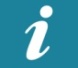 But de la recherche documentaire : Recherche exploratoire Revue de littérature	 Revue systématique	 Autre :      Livrable :  Publication de l’INSPQ (titre :      ) Formation Article**, chapitre de livre		 Autre :      Échéancier :      			Outil à remplir si désiré : Schéma de la planification de la recherche documentaireCombinaison(s) des concepts : Principaux auteurs ou revues : Exemples d’articles pertinents (incluant le PMID/DOI si possible → saisir jusqu’à 20 PMID dans Yale MeSH Analyzer) : Éléments à inclure dans votre publicationAfin que votre recherche documentaire soit reproductible, ce qui suit devrait se trouver dans la méthodologie et dans les annexes de votre publication :méthodologie :concepts (pas le plan de concepts détaillé utilisé, ci-dessous, comme outil de travail)sources : interfaces de recherche (ex. : PubMed, EBSCOhost, Ovid) et bases interrogées pour chacune d’elles (ex. : MEDLINE, EMBASE)date de la recherche et nombre de références (obtenues/retenues)limites s’il y a lieu (linguistiques, chronologiques, géographiques, etc.)brève mention des sources de littérature grisemention des critères d’inclusion et d’exclusion et des processus d’évaluation et d’extraction des données (notamment pour une revue systématique)annexes :requêtes lancées dans chacune des bases de données (ex. : historique des requêtes dans Ovid pour EMBASE; outil Word ou Excel)organigramme des résultats (outil)grille d’évaluationliste exhaustive des sources de littérature grise et requêtes lancéesExemple : Mesures de contrôle environnementales visant à prévenir la transmission de Mycobacterium tuberculosis en milieu intérieur au NunavikDocument : voir la partie 2. Méthodologie (p. 6-7)Annexes : voir l’Annexe 1 – Bases de données et stratégie de recherche (p. 3)Exemple : Risques pour la santé associés à l’épandage de biosolides municipaux sur des terres agricolesDescription de l’approche méthodologique générale (p. 11)Annexe 1 – Stratégie de recherche documentaire (p. 129-140) : stratégie dans des bases de données scientifiques et dans des sources de littérature grise, résumé du processus de sélection des publications (organigramme PRISMA), études rejetéesExemple : Avis d’évaluation sur l’utilisation des données de l’expérience clientDescription de l’approche méthodologique générale (p. 14-17) et de la sélection des résultats (p. 18-19, ce qui inclut un diagramme PRISMA)Annexes 1 et 2– Stratégie de recherche documentaire (p. 70-74) : stratégie dans des bases de données scientifiquesAnnexe 3 – Stratégie de recherches documentaires dans la littérature grise (p. 75-78)Exemple : État des connaissances sur la relation entre les activités liées au gaz de schiste et la santé publique - Mise à jourMéthodologie (p. 5-10) : stratégies de recherche, sélection des documents selon les critères de pertinence et de qualitéAnnexes 1 et 2– Bilan des études rejetées et tableaux descriptifs des études retenues (p. 65-91)Bases de données et autres sources à interrogerÀ consulter : Quelle(s) base(s) de données choisir?Service offert sur demande à l’INSPQ : remplir le formulaire Demande de dédoublonnage des références bibliographiques (intranet)1	Dans ce tableau et dans sa méthodologie, il faut préciser la fin de la couverture des bases de données interrogées sous Ovid (ex. : EMBASE 1974-9 janv. 2015; EBMR ACP 1991-déc. 2014).Infos sur les comptesPlan de conceptsÀ consulter : HeTOP (Health Terminology/Ontology Portal, CHU de Rouen), Medical Subject Headings (NLM), Termium Plus (Bureau de la traduction), Grand dictionnaire terminologique (OQLF), Yale MeSH AnalyzerConcept 1 :      Langage naturel (français) : Langage naturel (anglais) : MeSH (pour MEDLINE, PubMed, EBMR-CCTR, EBMR-HTA, EBMR-NHSEED) : EMTREE (pour EMBASE) : Autre(s) thésaurus : Concept 2 :      Langage naturel (français) : Langage naturel (anglais) : MeSH (pour MEDLINE, PubMed, EBMR-CCTR, EBMR-HTA, EBMR-NHSEED) : EMTREE (pour EMBASE) : Autre(s) thésaurus : Concept 3 :      Langage naturel (français) : Langage naturel (anglais) : MeSH (pour MEDLINE, PubMed, EBMR-CCTR, EBMR-HTA, EBMR-NHSEED) : EMTREE (pour EMBASE) : Autre(s) thésaurus : Concept 4 :      Langage naturel (français) : Langage naturel (anglais) : MeSH (pour MEDLINE, PubMed, EBMR-CCTR, EBMR-HTA, EBMR-NHSEED) : EMTREE (pour EMBASE) : Autre(s) thésaurus : Limites : type(s) de publication, géographique, chronologique, linguistiqueType(s) de publication :Géographique :Chronologique :Linguistique :Humain/animal :À consulter pour traduire le plan de concepts en requêtes selon la syntaxe de recherche de chaque ressource : Grille synthèse sur les bases de donnéesStratégie pour OvidAccès rapides : http://ovidsp.ovid.com/ovidweb.cgi?T=JS&MODE=ovid&NEWS=N&PAGE=mainplan de concepts							fiche synthèse OvidRésultats obtenus à l’aide d’une stratégie de recherche (fichier Word ou Excel à remplir)		Organigramme de la recherche documentaire (outil à remplir)Pour restreindre le nbr de résultats, limiter la recherche... :- en langage naturel aux champs TI, AB → ex. : "breast neoplasm*".ti,ab.- en langage contrôlé aux descripteurs majeurs → ex. : *breast neoplasms/- voire en précisant un descripteur avec un (des) qualificatif(s) (subheading(s)) → ex. : breast neoplasms/mo,pc (pour mortality et prevention & control)Dans les interfaces de recherche, il faut recourir aux guillemets anglais droits ("exemple") et non français (« exemple ») ou anglais arrondis (ʽʽxyzˮ) en les transformant de la façon suivante : taper un guillemet, puis faire la combinaison Ctrl + lettre z. Concept 1 :      Langage naturel : [date] : [nbr] résultatsMeSH : [date] : [nbr] résultatsEMTREE : [date] : [nbr] résultatsThesaurus of Psychological Index Terms : [date] : [nbr] résultatsConcept 2 :      Langage naturel : [date] : [nbr] résultatsMeSH : [date] : [nbr] résultatsEMTREE : [date] : [nbr] résultatsThesaurus of Psychological Index Terms : [date] : [nbr] résultatsConcept 3 :      Langage naturel : [date] : [nbr] résultatsMeSH : [date] : [nbr] résultatsEMTREE : [date] : [nbr] résultatsThesaurus of Psychological Index Terms : [date] : [nbr] résultatsConcept 4 :      Langage naturel : [date] : [nbr] résultatsMeSH : [date] : [nbr] résultatsEMTREE : [date] : [nbr] résultatsThesaurus of Psychological Index Terms : [date] : [nbr] résultatsLimites : type(s) de publication, géographique, chronologique, linguistiqueType(s) de publication :Exemples de types de publication qui ne sont pas des sources primairesLangage naturel :(((systematic OR state-of-the-art OR scoping OR literature OR umbrella) ADJ (review*1 OR overview*1 OR assessment*)) OR "review* of reviews" OR meta-analy* OR metaanaly* OR ((systematic OR evidence) ADJ1 assess*) OR "research evidence" OR synthes#s OR metasynthe* OR meta-synthe*).tw.Descripteurs MeSH :exp Review Literature as Topic/ OR exp Review/ OR Systematic Review/ OR Meta-Analysis as Topic/ OR Meta-Analysis/Descripteurs EMTREE :systematic review/ OR "systematic review (topic)"/ OR meta analysis/ OR "meta analysis (topic)"/Géographique :Pays de l’OCDE (avec les principales villes canadiennes et américaines ainsi que les provinces et territoires canadiens)(Canada* OR Canadi* OR Alberta* OR Calgary* OR Edmonton* OR "British Columbia*" OR Vancouver* OR Victoria* OR Manitoba* OR Winnipeg* OR "New Brunswick*" OR Fredericton* OR Moncton* OR Newfoundland* OR "New Foundland*" OR Labrador* OR "St John*" OR "Saint John*" OR "Northwest Territor*" OR Yellowknife* OR "Nova Scotia*" OR Halifax* OR Dalhousie* OR Nunavut* OR Igaluit* OR Ontario* OR Ontarian* OR Toronto* OR Ottawa* OR Hamilton OR Queen's OR McMaster* OR Kingston* OR Sudbury* OR "Prince Edward Island*" OR Charlottetown* OR Quebec* OR Montreal* OR McGill* OR Laval* OR Sherbrooke* OR Nunavik* OR Kuujjuaq* OR Inukjuak* OR Puvirnituq* OR Saskatchewan* OR Saskatoon* OR Yukon* OR Whitehorse* OR America* OR USA* OR "United States*" OR "New York*" OR Chicago* OR Boston* OR "San Francisco*" OR "Los Angeles*" OR "New Orleans*" OR Philadelphia* OR Chile* OR Mexico* OR Europe* OR Austria* OR Belgium* OR "Czech Republic*" OR France* OR Paris* OR Germany* OR Berlin* OR "Great Britain*" OR Ireland* OR England* OR London* OR Scotland* OR Wales* OR "United Kingdom*" OR Greece* OR Athens* OR Hungary* OR Italy* OR Rome* OR Netherlands* OR Luxembourg* OR Poland* OR Portugal* OR Scandinav* OR Denmark* OR Estonia* OR Finland* OR Iceland* OR Norway* OR Sweden* OR "Slovak Republic*" OR Slovenia* OR Spain* OR Switzerland* OR Turkey* OR Israel* OR Australia* OR "New Zealand*" OR Japan* OR Korea*)Chronologique : ..l/n yr=2006-2016Où n est le numéro de la requête à limiterLinguistique : ..l/n lg=English OR lg=FrenchOù n est le numéro de la requête à limiterHumain/animal :Recherche globaleOR entre les requêtes d’un même conceptAND entre les requêtes de plus d’un concept en langage contrôléAND ou l’opérateur de proximité ADJn entre les requêtes de plus d’un concept en langage naturelCopier-coller l’historique de la stratégie de recherche dans ce bordereau(Incluant le détail des bases de données et le nombre total de résultats obtenus avec chaque requête)Cocher une référence dans la liste des résultats obtenus (n’importe laquelle) → Courrier électronique (en haut à droite des résultats) → cocher, sous Inclure, la case Historique des recherches → Envoyer un courrier électronique → copier l’historique → le coller dans le bordereau ci-dessous (pour réutiliser ces requêtes, il faut d’abord éliminer les retours  ajoutés dans les longues requêtes, retours visibles lorsque l’on est en mode Afficher tout  dans Word)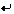 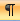 Lors d’une recherche multibases, pour savoir combien de références sont obtenues dans chacune des bases de données, cliquer sur le triangle gris situé, dans l’historique, à la gauche de chaque requête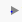 Truc : faire une capture d’écran de ces nombres et la copier avec l’historiqueGarder une trace des résultats obtenusDes outils à remplir sont disponibles : fichiers Word ou Excel, Organigramme de la recherche documentaireEnregistrer une stratégie de rechercheSupprimer, s’il y en a, les requêtes servant à dédoublonner* → Sauvegarder Tout → se connecter à son compte s’il y a lieu → saisir le Nom de la recherche → Enregistrer → 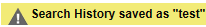 *Note : la première fois que l’on dédoublonne une requête au cours d’une nouvelle session d’interrogation, cliquer sur Dédoublonner (en bas à droite de l’historique) ou sur Dédoublonner (dans le menu de gauche sous Recherche l’information) afin de Modifier les préférences de dédoublonnage et ainsi favoriser les références MEDLINE (et EMBASE en dernier), et ce, dans le but de réduire le nombre de références à corriger manuellement dans Zotero (consulter la section « 5.1 Exporter des références à partir des bases sous Ovid » de la fiche synthèse sur Zotero)Relancer une stratégie de recherche enregistrée dans son compteChoisir les mêmes bases de données (voir Bases de données et autres sources à interroger) → Mon compte → se connecter → Mon espace de travail → Mes profils → cocher la case du profil désiré → Exécuter → attendre le message  → cliquer sur Rechercher (bandeau supérieur bleu) → s’il y a lieu, dédoublonner les requêtes désirées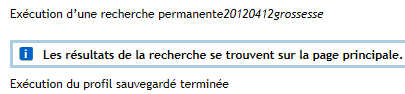 Note : il peut s’avérer pertinent de revoir le plan de concepts (ex. : pour ajouter des synonymes) et la stratégieRecherche globale de nom(s) du dateStratégie pour EBSCOhostAccès rapides : http://search.ebscohost.com/login.aspx?authtype=ip,uid&profile=ttesplan de concepts						fiche synthèse EBSCOhostRésultats obtenus à l’aide d’une stratégie de recherche (fichier Word ou Excel à remplir)		Organigramme de la recherche documentaire (outil à remplir)Pour restreindre le nbr de résultats, limiter la recherche... :- en langage naturel aux champs TI, AB, SU → ex. : TI ("breast neoplasm*") OR AB ("breast neoplasm*") OR SU ("breast neoplasm*")- en langage contrôlé aux descripteurs majeurs → ex. : MM (breast neoplasms)- voire en précisant un descripteur avec un (des) qualificatif(s) (subheading(s)) → ex. : MH ("breast neoplasms"/MO/PC) (pour mortality et prevention & control)Dans les interfaces de recherche, il faut recourir aux guillemets anglais droits ("exemple") et non français (« exemple ») ou anglais arrondis (ʽʽxyzˮ) en les transformant de la façon suivante : taper un guillemet, puis faire la combinaison Ctrl + lettre z.Concept 1 :      Langage naturel : [date] : [nbr] résultatsCINAHL Subject Headings : [date] : [nbr] résultatsAutre thésaurus :[date] : [nbr] résultatsConcept 2 :      Langage naturel : [date] : [nbr] résultatsCINAHL Subject Headings : [date] : [nbr] résultatsAutre thésaurus :[date] : [nbr] résultatsConcept 3 :      Langage naturel : [date] : [nbr] résultatsCINAHL Subject Headings : [date] : [nbr] résultatsAutre thésaurus :[date] : [nbr] résultatsConcept 4 :      Langage naturel : [date] : [nbr] résultatsCINAHL Subject Headings : [date] : [nbr] résultatsAutre thésaurus :[date] : [nbr] résultatsLimites : type(s) de publication, géographique, chronologique, linguistiqueType(s) de publication :Exemples de types de publication qui ne sont pas des sources primairesLangage naturel :(((systematic OR state-of-the-art OR scoping OR literature OR umbrella) W0 (review OR reviews OR overview* OR assessment*)) OR "review* of reviews" OR meta-analy* OR metaanaly* OR ((systematic OR evidence) N1 assess*) OR "research evidence" OR synthes?s OR metasynthe* OR meta-synthe*)Descripteurs MeSH :MH ("Review Literature as Topic" OR "Review" OR "Systematic Review" OR "Meta-Analysis as Topic" OR "Meta-Analysis")Géographique :Pays de l’OCDE (avec les principales villes canadiennes et américaines ainsi que les provinces et territoires canadiens)(Canada* OR Canadi* OR Alberta* OR Calgary* OR Edmonton* OR "British Columbia*" OR Vancouver* OR Victoria* OR Manitoba* OR Winnipeg* OR "New Brunswick*" OR Fredericton* OR Moncton* OR Newfoundland* OR "New Foundland*" OR Labrador* OR "St John*" OR "Saint John*" OR "Northwest Territor*" OR Yellowknife* OR "Nova Scotia*" OR Halifax* OR Dalhousie* OR Nunavut* OR Igaluit* OR Ontario* OR Ontarian* OR Toronto* OR Ottawa* OR Hamilton OR Queen's OR McMaster* OR Kingston* OR Sudbury* OR "Prince Edward Island*" OR Charlottetown* OR Quebec* OR Montreal* OR McGill* OR Laval* OR Sherbrooke* OR Nunavik* OR Kuujjuaq* OR Inukjuak* OR Puvirnituq* OR Saskatchewan* OR Saskatoon* OR Yukon* OR Whitehorse* OR America* OR USA* OR "United States*" OR "New York*" OR Chicago* OR Boston* OR "San Francisco*" OR "Los Angeles*" OR "New Orleans*" OR Philadelphia* OR Chile* OR Mexico* OR Europe* OR Austria* OR Belgium* OR "Czech Republic*" OR France* OR Paris* OR Germany* OR Berlin* OR "Great Britain*" OR Ireland* OR England* OR London* OR Scotland* OR Wales* OR "United Kingdom*" OR Greece* OR Athens* OR Hungary* OR Italy* OR Rome* OR Netherlands* OR Luxembourg* OR Poland* OR Portugal* OR Scandinav* OR Denmark* OR Estonia* OR Finland* OR Iceland* OR Norway* OR Sweden* OR "Slovak Republic*" OR Slovenia* OR Spain* OR Switzerland* OR Turkey* OR Israel* OR Australia* OR "New Zealand*" OR Japan* OR Korea*)Chronologique : (DT 2006-2016)Linguistique : LA (eng OR English OR fre OR French)Humain/animal :Recherche globaleOR entre les requêtes d’un même conceptAND entre les requêtes de plus d’un concept en langage contrôléAND ou l’opérateur de proximité Nn entre les requêtes de plus d’un concept en langage naturelCopier-coller l’historique de la stratégie de recherche dans ce bordereau(Incluant le détail des bases de données et le nombre total de résultats obtenus avec chaque requête)Cliquer sur Imprimer l’historique de recherche (en haut à gauche de l’historique) → sélectionner le contenu de la page qui s’affiche (incluant la date d’exécution de la recherche → le coller dans le bordereau ci-dessous → supprimer les trois colonnes inutiles (Opérateurs de restriction/Opérateurs d'expansion, Dernière exécution par et Action) → ajuster la largeur des colonnes restantesLors d’une recherche multibases, pour savoir combien de références sont obtenues pour chacune des bases de données, il faut consulter la section Base de données à la fin du menu à la gauche des résultats (s’il y a lieu, cliquer sur En afficher plus) – noter d’emblée les nombres indiqués, car lorsque l’on parcourt les pages de résultats, ils changent au gré du dédoublonnage automatique fait par EBSCOhostTruc : faire une capture d’écran de ces nombres et la copier avec l’historiqueGarder une trace des résultats obtenusDes outils à remplir sont disponibles : fichiers Word ou Excel, Organigramme de la recherche documentaireEnregistrer une stratégie de rechercheSauvegarder les recherches / alertes → se connecter à Mon EBSCOhost → paramétrer (sauvegarde permanente ou temporaire 24 heures, ou encore alerte) → SauvegarderRelancer une stratégie de recherche enregistrée dans son compteChoisir les mêmes bases de données (voir Bases de données et autres sources à interroger) → Inscrivez-vous → se connecter → Dossier → Recherches sauvegardées → cocher la case de la recherche désirée → Retrouver la recherche sauvegardée → Relancer la dernière requête (voire chaque ligne s’il y a lieu)Note : il peut s’avérer pertinent de revoir le plan de concepts (ex. : pour ajouter des synonymes) et la stratégieRecherche globale de nom(s) du dateStratégie pour PubMedAccès rapides : https://www.ncbi.nlm.nih.gov/pubmed/ ou  INSPQ : http://www.ncbi.nlm.nih.gov/sites/entrez?holding=icansplib_fft&myncbishare=icansplib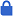 plan de concepts	fiches synthèses PubMed, compte My NCBI, fonctionnalités avancéesRésultats obtenus à l’aide d’une stratégie de recherche (fichier Word ou Excel à remplir)		Organigramme de la recherche documentaire (outil à remplir)Pour restreindre le nbr de résultats, limiter la recherche... :- en langage naturel aux champs TI, AB, OT → ex. : breast neoplasm*[TIAB] OR breast neoplasm*[OT]- en langage contrôlé aux descripteurs majeurs → ex. : breast neoplasms[Majr]- voire en précisant un descripteur avec un (des) qualificatif(s) (subheading(s)) → ex. : "breast neoplasms/mortality"[Mesh] OR "breast neoplasms/prevention and control"[Mesh]Dans les interfaces de recherche, il faut recourir aux guillemets anglais droits ("exemple") et non français (« exemple ») ou anglais arrondis (ʽʽxyzˮ) en les transformant de la façon suivante : taper un guillemet, puis faire la combinaison Ctrl + lettre z.Concept 1 :      Langage naturel : [date] : [nbr] résultatsMeSH :[date] : [nbr] résultatsConcept 2 :      Langage naturel : [date] : [nbr] résultatsMeSH :[date] : [nbr] résultatsConcept 3 :      Langage naturel : [date] : [nbr] résultatsMeSH :[date] : [nbr] résultatsConcept 4 :      Langage naturel : [date] : [nbr] résultatsMeSH :[date] : [nbr] résultatsLimites : type(s) de publication, géographique, chronologique, linguistiqueType(s) de publication :Exemples de types de publication qui ne sont pas des sources primairesLangage naturel :systematic review*[tw] OR systematic overview*[tw] OR state-of-the-art review*[tw] OR state-of-the art overview*[tw] OR scoping review*[tw] OR review of reviews[tw] OR meta-analy*[tw] OR metaanaly*[tw] OR evidence assessment*[tw] OR literature review*[tw] OR umbrella review*[tw] OR systematic assessment*[tw] OR evidence assessment*[tw] OR research evidence[tw] OR synthesis[tw] OR syntheses[tw] OR metasynthe*[tw] OR meta-synthe*[tw]Descripteurs MeSH :"Review Literature as Topic"[MH] OR "Review" [PT] OR "Systematic Review" [PT] OR "Meta-Analysis as Topic"[MH] OR "Meta-Analysis"[PT]Géographique :Pays de l’OCDE (avec les principales villes canadiennes et américaines ainsi que les provinces et territoires canadiens)(Canada* OR Canadi* OR Alberta* OR Calgary* OR Edmonton* OR "British Columbia" OR "British Columbia’s" OR "British Columbian" OR "British Columbians" OR Vancouver* OR Victoria* OR Manitoba* OR Winnipeg* OR "New Brunswick" OR "New Brunswick’s" OR Fredericton* OR Moncton* OR Newfoundland* OR "New Foundland" OR Labrador* OR "St John" OR "St John’s" OR "Saint John" OR "Saint John’s" OR "Northwest Territories" OR Yellowknife* OR "Nova Scotia" OR "Nova Scotia’s" OR "Nova Scotian" OR "Nova Scotians" OR Halifax* OR Dalhousie* OR Nunavut* OR Igaluit* OR Ontario* OR Ontarian* OR Toronto* OR Ottawa* OR Hamilton OR Queen's OR McMaster* OR Kingston* OR Sudbury* OR "Prince Edward Island" OR Charlottetown* OR Quebec* OR Montreal* OR McGill* OR Laval* OR Sherbrooke* OR Nunavik* OR Kuujjuaq* OR Inukjuak* OR Puvirnituq* OR Saskatchewan* OR Saskatoon* OR Yukon* OR Whitehorse* OR America* OR USA* OR "United States" OR "United States’" OR "New York" OR Chicago* OR Boston* OR "San Francisco" OR "Los Angeles" OR "New Orleans" OR Philadelphia* OR Chile* OR Mexico* OR Europe* OR Austria* OR Belgium* OR "Czech Republic" OR "Czech Republic’s" OR France* OR Paris* OR Germany* OR Berlin* OR "Great Britain" OR Ireland* OR England* OR London* OR Scotland* OR Wales* OR "United Kingdom" OR Greece* OR Athens* OR Hungary* OR Italy* OR Rome* OR Netherlands* OR Luxembourg* OR Poland* OR Portugal* OR Scandinav* OR Denmark* OR Estonia* OR Finland* OR Iceland* OR Norway* OR Sweden* OR "Slovak Republic" OR Slovenia* OR Spain* OR Switzerland* OR Turkey* OR Israel* OR Australia* OR "New Zealand" OR "New Zealand’s" OR "New Zealander" OR "New Zealander’s" OR "New Zealanders" OR "New Zealanders’" OR Japan* OR Korea*)Chronologique : 2006:2016[DP]Linguistique : fre[LA] OR eng[LA]Autre option : French[LA] OR English[LA]Humain/animal :Recherche globaleOR entre les requêtes d’un même conceptAND entre les requêtes de plus d’un concept en langage contrôlé et en langage naturelCopier-coller l’historique de la stratégie de recherche dans ce bordereau(Incluant le nombre total de résultats obtenus avec chaque requête)Cliquer sur Advanced → sélectionner le contenu de l’historique (History) – cette option est plus pratique que celle offerte (Download history) → le coller dans le bordereau ci-dessous → supprimer les deux colonnes inutiles (Add to builder, Time) → ajuster la largeur des colonnes restantesGarder une trace des résultats obtenusDes outils à remplir sont disponibles : fichiers Word ou Excel, Organigramme de la recherche documentaireEnregistrer une stratégie de rechercheCreate alert (en haut) → saisir ses codes d’accès My NCBI s’il y a lieu*→ renommer la requête à Name of saved search: → paramétrer des alertes s’il y a lieu → SaveRelancer une stratégie de recherche enregistrée dans son compteMy NCBI (en haut à droite de PubMed) → se connecter* → Saved Searches → cliquer sur la recherche désirée, ce qui la relance dans PubMed*Note : cocher Keep me signed in unless I sign out (inscrit un témoin de connexion ou cookie) pour rester connectéNote : il peut s’avérer pertinent de revoir le plan de concepts (ex. : pour ajouter des synonymes) et la stratégieRecherche globale de nom(s) du dateStratégie pour Google ScholarAccès rapides : https://scholar.google.com/plan de concepts						fiche synthèse GoogleRésultats obtenus à l’aide d’une stratégie de recherche (fichier Word ou Excel à remplir)		Organigramme de la recherche documentaire (outil à remplir)Pour restreindre le nbr de résultats, limiter la recherche... :- en langage naturel à l’aide d’opérateurs comme intitle → ex. : intitle:"public policy" ou inurl:LymeDans les interfaces de recherche, il faut recourir aux guillemets anglais droits ("exemple") et non français (« exemple ») ou anglais arrondis (ʽʽxyzˮ) en les transformant de la façon suivante : taper un guillemet, puis faire la combinaison Ctrl + lettre z.Langage naturel : [date] : [nbr] résultatsStratégie pour GoogleAccès rapides : https://www.google.com/plan de concepts						fiche synthèse GoogleRésultats obtenus à l’aide d’une stratégie de recherche (fichier Word ou Excel à remplir)		Organigramme de la recherche documentaire (outil à remplir)Pour restreindre le nbr de résultats, limiter la recherche... :- en langage naturel à l’aide d’opérateurs comme intitle → ex. : intitle:"public policy" ou inurl:LymePour explorer des pages gouvernementales : site:gouv.qc.ca (sites gouvernementaux québécois)- Domaines des gouvernements canadiens : Canada/gc.ca, Québec/gouv.qc.ca, Ontario/ontario.ca, Colombie-Britannique/gov.bc.ca, Alberta/alberta.ca, Saskatchewan/gov.sk.ca, Manitoba/gov.mb.ca, Nouveau-Brunswick/gnb.ca, Nouvelle-Écosse/novascotia.ca, Île-du-Prince-Édouard/gov.pe.ca, Terre-Neuve–Labrador/gov.nl.ca, Territoires du Nord-Ouest/gov.nt.ca, Yukon/gov.yk.ca, Nunavut/gov.nu.ca- Domaines gouvernementaux de quelques pays : États-Unis/gov, Royaume-Uni/gov.uk, Écosse/gov.scot, Australie/gov.au, Nouvelle Zélande/govt.nz, France/gouv.fr, Norvège/regjeringen.no, Pays-Bas/government.nl, Allemagne/bundesregierung.deDans les interfaces de recherche, il faut recourir aux guillemets anglais droits ("exemple") et non français (« exemple ») ou anglais arrondis (ʽʽxyzˮ) en les transformant de la façon suivante : taper un guillemet, puis faire la combinaison Ctrl + lettre z.Langage naturel : [date] : [nbr] résultatsSources de littérature griseSource :      Accès :      Langage naturel : [date] : [nbr] résultatsSource :      Accès :      Langage naturel : [date] : [nbr] résultatsSource :      Accès :      Langage naturel : [date] : [nbr] résultatsSource :      Accès :      Langage naturel : [date] : [nbr] résultatsIl peut s’avérer pertinent de revoir le plan de concepts (ex. : ajouter des synonymes ou la version à jour d’un descripteur) et de modifier les requêtes lancées dans une base de données déjà interrogéeConcept 1 :      Concept 2 :      Concept 3 :      Concept 4 :      LimitesMots-clés en françaisMots-clés en anglaisDescripteurs MeSHRessources diversesPar l’interface de recherche (ou plateforme) OvidSciences biomédicales et socialesPar l’interface de recherche EBSCOhostSciences biomédicales et socialesLittérature grise Health Evidence ERIC LILACS Ovid Discovery Lite (anc. OvidMD) OvidFR (30 ouvrages de référence en français) PubMed ou  PubMed INSPQ PubPsych ScienceDirect Pascal et Francis (Inist-CNRS; 1972-2015) CAIRN.info [Autre ressource] [Autre ressource] [Autre ressource]Essais cliniques : International Clinical Trials Registry Platform (OMS) ClinicalTrials.gov Périodiques électroniques – Forfait Total Access Collection (> 400 revues) All EBM Reviews (Cochrane Library)pas pour la veille ACP Journal Club (1991-date courante1) Cochrane Central Register of Controlled Trials (mois courant) Cochrane Clinical Answers (mois courant) Cochrane Database of Systematic Reviews (2005-date courante) Cochrane Methodology Register (3e trimestre 2012) Database of Abstracts of Reviews of Effects (1er trimestre 2016) Health Technology Assessment (4e trimestre 2016) NHS Economic Evaluation Database (1er trimestre 2016) Books@Ovidpas pour la veilleA to Z Drug Facts (9th ed.)Kaplan & Sadock’s ComprehensiveTextbook of Psychiatry (10th ed.)EMBASE (préciser le segment) 1980-sem. courante 1974-sem. courante 1974-date courante1MEDLINE (préciser le segment) Ovid MEDLINE(R) (1946-sem. courante) Ovid MEDLINE(R) and Epub Ahead of Print, In-Process & Other Non-Indexed Citations, Daily and Versions(R) (1946-date courante) Ovid MEDLINE(R) and Epub Ahead of Print, In-Process & Other Non-Indexed Citations and Daily (1946-date courante) Ovid MEDLINE(R) and Epub Ahead of Print, In-Process & Other Non-Indexed Citations and Daily (2015-date courante) Ovid MEDLINE(R) and Epub Ahead of Print, In-Process & Other Non-Indexed Citations and Daily – without Revisions (2015-date courante) Ovid MEDLINE(R) Epub Ahead of Print (date courante) Ovid MEDLINE(R) (2015 to sem. courante) PsycARTICLES Full Text (> 85 revues)PsycINFO (préciser le segment) PsycINFO (2002-sem. courante) PsycINFO (1987-sem. courante) PsycINFO (1967-sem. courante) PsycINFO (1806-sem. courante) PsycINFO (1806-1966) Accès réservé INSPQ : Global Health (1973-sem. courante) CINAHL (1960- ) Accès réservé INSPQ : AgeLine (1978- ) Environment Complete (1888- ) ERIC (1966- ) Health Policy Reference Center (1920- ) MEDLINE Complete (1946- ) Political Science Complete (1887- ) Psychology & Behavioral Sciences Collection (1930- ) PsycINFO (1802- ) Public Affairs Index (1934- ) SocINDEX with Full Text (1895- ) Santécom Google Scholar (.com, .ca, .fr) Google (.com, .ca, .fr) Érudit OpenDOAR DART-Europe E-theses Portal OpenGrey.eu [Autre ressource] [Autre ressource]Voir ces recensions :Littérature grise au Canada (INSPQ)Littérature grise dans le monde (INSPQ)Publications gouvernementales et internationales (UQÀM ou UdeM)Associations professionnelles et organisations pertinentes au sujet [Autre ressource] [Autre ressource]RessourcesInfos sur l’usagerNom d’usagerMot de passeGmailPrénom, nom :      Naissance :      Sexe :      Courriel :      Pays :           @gmail.comMy NCBI (PubMed)OvidPrénom, nom :      Poste :      Fonction :      Nom de la société :      Type de société :      Courriel :      EBSCOhostPrénom, nom :      Courriel :      Question secrète :      Réponse secrète :      ProQuestPrénom, nom :      Courriel :      ZoteroPrénom, nom :      Courriel :      TwitterPrénom, nom :      Courriel :      @gmail.comInoreaderNetvibesDescripteurs MeSH - OvidNOT (animals/ NOT humans/)Descripteurs EMTREE - OvidNOT ((nonhuman/ OR animal/) NOT human/)Descripteurs CAB Thesaurus - OvidNOT (animals/ NOT man/)Descripteurs MeSH – EBSCOhost (pour MEDLINE)NOT MH (animals NOT humans)Descripteurs MeSH - PubMedNOT (animals[MH] NOT humans[MH])